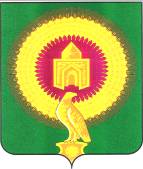 Российская ФедерацияАДМИНИСТРАЦИЯ ВАРНЕНСКОГО СЕЛЬСКОГО ПОСЕЛЕНИЯВАРНЕНСКОГО МУНИЦИПАЛЬНОГО РАЙОНА ЧЕЛЯБИНСКОЙ ОБЛАСТИ457200  Челябинская область, с. Варна,  ул. Советская, 135,   тел.: 8(242) 2-10-10; 2-15-57,ОбъявлениеАдминистрация Варненского сельского поселения Варненского муниципального района на основании ст. 39.11 Земельного Кодекса Российской Федерации, распоряжения администрации Варненского сельского поселения  Варненского муниципального района Челябинской области от 19 февраля 2020 г. № 13 извещает о проведении торгов в форме открытого аукциона по продаже земельного участка, категория земель – земли населенных пунктов, расположенный по адресу:  Россия, Челябинская область, Варненский муниципальный район, сельское поселение Варненское, с. Варна, пер. Кооперативный, д. 33, общей площадью 557 кв.м.,кадастровый номер 74:05:0900094:13. Разрешенное использование – для размещения объектов предпринимательской деятельности. Начальная цена земельного участка составляет 74 000 руб. 00 копеек, «шаг аукциона» составляет 3% от начальной цены, размер задатка составляет 14 800 руб. 00 копеек.Для участия в торгах претендент представляет организатору торгов – Администрации Варненского сельского поселения Варненского муниципального района (далее – организатор торгов) в установленный в извещении о проведении торгов срок следующие документы:1) заявка на участие в аукционе по установленной форме с указанием банковских реквизитов счета для возврата задатка;2) копии документов, удостоверяющих личность заявителя (для граждан);3) надлежащим образом заверенный перевод на русский язык документов о государственной регистрации юридического лица в соответствии с законодательством иностранного государства в случае, если заявителем является иностранное юридическое лицо;4) документы, подтверждающие внесение задатка.Задаток перечисляется в срок до 01.04.2020 г. на счет: УФК по Челябинской обл. (Администрация Варненского сельского поселения Варненского муниципального района Челябинской области)ИНН 7428000583, КПП 745801001 р/с 40302810775013000125 В отделении Челябинск г. Челябинск БИК 047501001 л/с 05693030120 в ФУ-Варненского муниципального района ОКТМО 75614420 Один заявитель вправе подать только одну заявку на участие в аукционе. Заявка на участие в аукционе, поступившая по истечении срока приема заявок, возвращается заявителю в день ее поступления.Заявитель имеет право отозвать принятую организатором аукциона заявку на участие в аукционе до дня окончания срока приема заявок, уведомив об этом в письменной форме организатора аукциона.Заявитель не допускается к участию в аукционе в следующих случаях:1) непредставление необходимых для участия в аукционе документов или представление недостоверных сведений;2) непоступление задатка на дату рассмотрения заявок на участие в аукционе;3) подача заявки на участие в аукционе лицом, которое в соответствии с настоящим Кодексом и другими федеральными законами не имеет права быть участником конкретного аукциона, покупателем земельного участка или приобрести земельный участок в аренду; 4) наличие сведений о заявителе, об учредителях (участниках), о членах коллегиальных исполнительных органов заявителя, лицах, исполняющих функции единоличного исполнительного органа заявителя, являющегося юридическим лицом, в предусмотренном настоящей статьей реестре недобросовестных участников аукциона.Победителем аукциона признается участник аукциона, предложивший наибольшую цену за земельный участок.В течение трех рабочих дней со дня подписания протокола о результатах аукциона организатор аукциона возвращает задатки лицам, участвовавшим в аукционе, но не победившим в нем.Администрация Варненского сельского поселения Варненского муниципального района направляет победителю аукциона или единственному принявшему участие в аукционе его участнику проект договора купли продажи земельного участка в десятидневный срок со дня составления протокола о результатах аукциона. При этом цена продажи определяется в размере, предложенном победителем аукциона, или в случае заключения указанного договора с единственным принявшим участие в аукционе его участником устанавливается в размере, равном начальной цене предмета аукциона. Не допускается заключение указанных договоров ранее, чем через десять дней со дня размещения информации о результатах аукциона на официальном сайте.Задаток, внесенный лицом, признанным победителем аукциона, засчитывается в счет цены продажи. Задатки, внесенные лицами, не заключившими в установленном настоящей статьей порядке договора купли продажи земельного участка вследствие уклонения от заключения указанных договоров, не возвращаются.Заявки принимаются с 02.03.2020. по 01.04.2020 г. до 17:00 ч. местного времени по адресу: с.Варна, ул. Советская, д.135, кааб  20. Рассмотрение заявок и признание претендентов участниками аукциона состоится 02.04.2020 г. Аукцион состоится 03.04.2020 г. в 10-00 ч. местного времени по адресу: с. Варна, ул. Советская 135. Администрация Варненского сельского поселения Варненского муниципального района вправе отказаться от проведения аукциона в любое время, но не позднее, чем за три дня до наступления даты его проведения.С формой заявки и условиями договора аренды можно ознакомиться по адресу: с. Варна, ул. Советская, 135, кааб. 20 тел. (35142)21010. 	Глава Варненского сельского поселения 					Рябоконь А.Н.заявка на участие в аукционена право заключения договора купли продажи.(заполняется претендентом) с. Варна, Варненский районЧелябинская область				         «_____»__________________2020 г.физическое лицо                                                                                      юридическое лицоПретендент _______________________________________________________________________________________________________________________________________________Документ, удостоверяющий личность ____________________________________________серия_____________ № ______________, выдан «_____»___________________________ г._____________________________________________________________________________(кем выдан)Место регистрации_____________________________________________________________Почтовый адрес:_______________________________________________________________Контактный телефон:___________________________________________________________Свидетельство о государственной регистрации (юридического лица/индивидуального предпринимателя)___________________________________________________________________________________________________________________________________________серия__________ №___________________, дата регистрации «____» _________________г.Орган, осуществивший регистрацию______________________________________________ОГРН ________________________________ИНН/КПП_______________________________(для юридических лиц/индивидуального предпринимателя)Представитель претендента_____________________________________________________,действующий на основании доверенности от ________________ № ____________________Принимая решение об участии в аукционе на право заключения договора купли продажи земельного участка:  Россия, Челябинская область, Варненский муниципальный район, сельское поселение Варненское, с. Варна, пер. Кооперативный, д. 33, общей площадью 557 кв.м., кадастровый номер 74:05:0900094:13. Разрешенное использование – для размещения объектов предпринимательской деятельности. Начальная цена земельного участка составляет 74 000 руб. 00 копеек, «шаг аукциона» составляет 3% от начальной цены, размер задатка составляет 14 800 руб. 00 копеек, обязуется: Соблюдать условия аукциона, содержащиеся в информационном сообщении, опубликованном в газете «Советское село» № 8(8844) от 29.02.2020г. и на официальных сайтах, а также порядок проведения аукциона, установленный Гражданским Кодексом РФ, ст.ст. 39.11, 39.12 Земельного Кодекса РФ, распоряжением администрации Варненского сельского поселения Варненского муниципального района Челябинской области от 19.02.2020 № 13 «О проведении аукциона»;В случае признания победителем аукциона:заключить с Продавцом договор аренды  земельного участка не ранее чем через 10 (десять) дней со дня размещения информации о результатах аукциона на официальном сайте;уплатить Продавцу сумму, установленную по результатам аукциона, в сроки, определяемые договором аренды  земельного участка.   Опись приложений к заявке:___________________________________________________________________________________________________________________________________________________________________________________________________________________________________________________________________________________________________________________________________________________________________________________________________________________________________________________________________________________________________________________________________________________________     Реквизиты Претендента для возвращения суммы задатка, в случае не признания участника победителем на аукционе: наименование банка-_________________________________________________________________________________________________________________________________БИК_____________________ИНН/КПП__________________________________________________р/сч.__________________________________к/сч.___________________________________________Получатель платежа__________________________________________________________________С условиями и содержанием договора аренды земельного участка  согласен и принимаю их в полном объеме. О необходимости получения уведомления о допуске к участию в аукционе, назначенного на 03.04.2020г. в 10.00, нарочно уведомлен.  Для физических лиц- «Даю согласие на осуществление действий в отношении моих персональных данных, необходимых для работы по подготовке, проведению и подведению итогов аукциона, заключение договора: сбор, систематизацию, хранение, уточнение и иных действий  с учетом федерального  закона  РФ от 27 июля 2006 г.  № 152-ФЗ « О персональных данных»»;Для юридических лиц- «настоящей заявкой подтверждаем, что в отношении нашей организации не проводится процедура банкротства и она не находится в процессе ликвидации».Подпись Претендента ________________ /_________________________/                                                      м.п.Заявка принята Продавцом:  _____час. ______ мин. «____»____________г. за № ________Подпись уполномоченного лица Продавца________________ /_______________________/Договор № 49купли-продажи земельного участкас. Варна, Варненского района							___________________ годаЧелябинской области	В соответствии ст. 39.11, ст. 39.12  Земельного кодекса Российской Федерации от 25.10.2001 г. № 136-ФЗ  на основании протокола заседания комиссии по рассмотрению заявок на участие в аукционе  от_____________ года № ___, Администрация Варненского сельского поселения, в лице Главы поселения Рябоконя А.Н., действующего на основании Устава, именуемое в дальнейшем «ПРОДАВЕЦ», и _______________________, ________________ г.р. паспорт серии ________  № ________________ выдан ________________________________________________ г., проживающий(ая) по адресу: __________________________________ именуемый(ая) в дальнейшем «ПОКУПАТЕЛЬ», и именуемые в дальнейшем «Стороны», заключили настоящий договор о нижеследующем:1. Предмет договора	1.1. Продавец продал в собственность, а Покупатель купил по цене и на условиях настоящего договора земельный участок из земель населенных пунктов :  Россия, Челябинская область, Варненский муниципальный район, сельское поселение Варненское, с. Варна, пер. Кооперативный, д. 33, общей площадью 557 кв.м., кадастровый номер 74:05:0900094:13. Разрешенное использование – для размещения объектов предпринимательской деятельности.2. Плата по договору	2.1. Цена участка составляет _________ (______________________________) рублей _____ копеек, согласно протокола заседания комиссии по рассмотрению заявок на участие в аукционе  от______________г. №____, которая перечисляется покупателем в течение 30 рабочих дней с момента подписания настоящего договора купли продажи (за вычетом ранее внесенного задатка) на счет УФК по Челябинской обл. (Администрация Варненского сельского поселения Варненского муниципального района Челябинской области) ИНН 7428000583, КПП 745801001 р/с 40302810775013000125 В отделении Челябинск г. Челябинск БИК 047501001 л/с 05693030120 в ФУ-Варненского муниципального района ОКТМО 75614420 	2.2. Моментом надлежащего исполнения обязанности Покупателя по уплате цены продажи участка является дата поступления денежных средств на счет Продавца в сумме и в сроки, указанные в  Договоре.3. Ограничения использования и обременения участка	3.1. Участок обременений не имеет.4. Права и обязанности Сторон	4.1. Продавец обязуется:	4.1.1. Предоставить Покупателю сведения, необходимые для исполнения условий, установленных договором.	4.2. Покупатель обязуется:	4.2.1. Оплатить цену участка в сроки и в порядке, установленном разделом 2 договора.	4.2.2. Выполнять требования, вытекающие из установленных в соответствии с законодательством Российской Федерации ограничений прав на участок и сервитутов.	4.2.3. Предоставлять информацию о состоянии участка по запросам соответствующих органов государственной власти и органов местного самоуправления, создавать необходимые условия для контроля за надлежащим выполнением условий договора и установленного порядка использования участка, а также обеспечивать доступ и проход на участок их представителей.	4.2.4. С момента подписания договора и до момента государственной регистрации права собственности на участок не отчуждать в собственность третьих лиц принадлежащее ему недвижимое имущество, находящееся на участке.	4.2.5. Использовать земельный участок в соответствии с его видом разрешенного использования.	4.2.6. Обеспечить соблюдение норм и требований, определенных землеустроительными, архитектурно - градостроительными, пожарными, природоохранными и санитарными органами.5. Ответственность Сторон	5.1. Покупатель несет ответственность перед третьими лицами за последствия отчуждения недвижимого имущества, принадлежащего ему на праве собственности и находящегося на участке, с момента подачи заявки на приватизацию участка до государственной регистрации права собственности на участок.	5.2. Стороны несут ответственность за невыполнение либо ненадлежащее выполнение условий договора в соответствии с законодательством Российской Федерации.	5.3. За нарушение срока внесения платежа, указанного в пункте 2.1. договора, Покупатель выплачивает Продавцу пени из расчета 0,1 % от цены участка за каждый календарный день просрочки. Пени перечисляются в порядке, предусмотренном в п.2.1. договора, для оплаты цены участка.6. Особые условия	6.1. Изменение указанного в пункте 1.1. договора целевого назначения земель допускается в порядке, предусмотренном законодательством Российской Федерации.	6.2. Все изменения и дополнения к договору действительны, если они совершены в письменной форме и подписаны уполномоченными лицами.	6.3. Договор составлен в трех экземплярах, имеющих одинаковую юридическую силу.Первый экземпляр находится у Продавца.Второй экземпляр находится у Покупателя.Третий экземпляр предоставляется в орган регистрирующий сделку.	6.4. Претензий по техническому состоянию земельного участка не имеется, участок передан Продавцом и принят Покупателем без составления акта о передачи.	6.5. После подписания настоящего договора Продавцом и Покупателем, риск случайной гибели и случайного повреждения участка переходит на Покупателя.7. Юридические адреса и реквизиты Сторон:	Продавец: Администрация Варненского сельского поселения Варненского муниципального района Челябинской области 457200 Челябинская область, Варненский район, с. Варна, ул. Советская, 135 ИНН 7428000583  КПП 745801001 Р/с 40204810000000000163Отделение г.Челябинск л/с 0318200007400 в ФУ Варненского муниципального районаБИК 047501001 ОГРН 1027401531816 от 27.09.2006 г. ОКВЭД 75.11.32. ОКОГУ 32500ОКАТО 75214820000 ОКТМО 75614420 ОКПО 04269153 ОКОПФ 81 ОКФС 14 	Покупатель:  ________________8. Подписи СторонПродавец:			Рябоконь А.Н.												(Ф.И.О.)						(подпись)Покупатель:		____________________											(Ф.И.О.)						(подпись)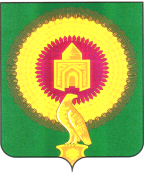 АДМИНИСТРАЦИЯ ВАРНЕНСКОГО СЕЛЬСКОГО ПОСЕЛЕНИЯВАРНЕНСКОГО МУНИЦИПАЛЬНОГО РАЙОНАЧЕЛЯБИНСКОЙ ОБЛАСТИРАСПОРЯЖЕНИЕот 19 февраля 2020 г. №  13  В соответствии со ст.39.11 Земельного кодекса Российской Федерации организовать проведение аукциона по продаже земельного участка, категория земель – земли населенных пунктов, расположенный по адресу: Россия, Челябинская область, Варненский муниципальный район, сельское поселение Варненское, с. Варна, пер. Кооперативный, д. 33, общей площадью 557 кв.м., кадастровый номер 74:05:0900094:13, Разрешенное использование – для размещения объектов предпринимательской деятельности.Определить начальную цену по продаже земельного участка в соответствии с п.12 ст.39.11 Земельного кодекса РФ по результатам рыночной оценки в соответствии с Федеральным законом «Об оценочной деятельности в Российской Федерации», размер задатка 20% от начальной цены по продаже земельного участка.Глава Варненского сельского поселения					Рябоконь А.Н.Варненского муниципального районаЧелябинской области_________________№ _________